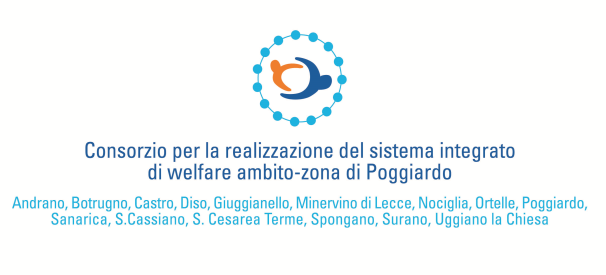 MANIFESTAZIONE DI INTERESSEAl Direttore del Consorzio per la realizzazione del sistema integrato di WelfareAmbito di PoggiardoOggetto: Richiesta di adesione al percorso di assistenza e di socializzazione dedicati ai minori e all’età di transizione fino a ventun anni.Il/la sottoscritto/a ____________________________________________________________________ 
nato/a il __________________, luogo di nascita ____________________________ (___) 
Residente a _________________________________________ in Via____________________________ Codice fiscale______________________Tel ________________ Email ______________________________In qualità di padre    madre    tutore 	del MINORE:Nome e Cognome________________________________________________________________________Codice Fiscale  ______________________ nato/a __________________________________ prov. _______ il __________________________ residente in ___________________________ prov. _______ via ______________________________________n°_____CHIEDE L’ADESIONE AL PERCORSO DI ASSISTENZA E DI SOCIALIZZAZIONE DEDICATI AI MINORI E ALL’ETÀ DI TRANSIZIONE FINO A VENTUN ANNIA TAL FINE DICHIARAconsapevole che, ai sensi degli artt. 46, 47 e 76 del D.P.R. 445/2000, le dichiarazioni mendaci, la falsità negli atti e l’uso di atti falsi sono puniti ai sensi del codice penale e delle leggi speciali vigenti e consapevole di quanto disposto dall’art. 75 del medesimo D.P.R. 445/2000 in merito alla decadenza dei benefici- che il minore sopraindicato è autistico.Con questa firma dichiaro di fornire il consenso al trattamento dei miei dati per le finalità del presente avviso ai sensi del Art. 13 GDPR Regolamento UE 2016/679.Luogo e Data, 		   
  					Firma del genitore/tutore_________________________________________